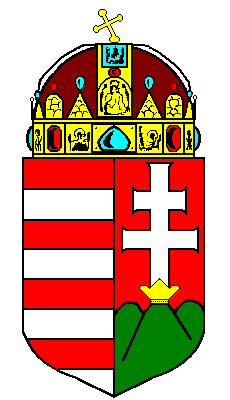 ==================================================================Nagyszakácsi Közös Önkormányzati HivatalJegyzője8739 Nagyszakácsi, Kossuth utca 166.Telefon: 85/310-361nagyszakacsi@gmail.comE L Ő T E R J E S Z T É SVése Községi Önkormányzat Képviselő-testületének 2013. november 25-én tartandó ülésére.Tisztelt Képviselő-testület!2012. április 2-i ülésnapon fogadta el az országgyűlés a magyar nemzeti értékekről és hungarikumokról szóló 2012. évi XXX. sz. törvényt. Megalkotásának célja az országos és helyi értékek tudatosítása, számbavétele és védelmének biztosítása volt. A jogszabály az önkormányzatokra kötelező feladatot nem rótt, csupán lehetőségként ajánlotta a helyi (települési) értéktárak létrehozását, amely a megyei, az országos és a külhoni értéktárakkal együtt képezne egységes egészet.Idén született meg a törvény végrehajtásaként a 114/2013. (IV. 16.) Korm. rendelet, amelynek 2.§ (1) bekezdése kimondja, hogy a rendelet hatálybalépésétől (április 16.) számított 60 napon belül az önkormányzatnak döntést kell hoznia arról, hogy létrehozza-e a helyi települési értéktárat. Amennyiben az értéktár kialakítása mellett dönt a testület, Települési Értéktár Bizottságot kell alakítani. A bizottság feladata a települési értékek azonosítása, a helyi értékeket tartalmazó gyűjtemény létrehozása, gondozása, a megyei értéktárral történő kapcsolattartás.A bizottság összeállítására több módozat lehetséges:1.)	önkormányzati állandó bizottság létrehozása, vagy már létező bizottság feladatkörének kibővítése (SZMSZ módosításával jár).2.)	külön szakmai bizottság alakítása.3.)	már korábban is létező, helyi értékek gondozását végző állami, önkormányzati, egyházi vagy társadalmi szervezet, illetve általa fenntartott intézmény, ezek szervezeti egységei, továbbá más, a település fejlesztésében tevékenykedő külső területfejlesztési, vidékfejlesztési szervezet.A bizottságnak legalább 3 tagból kell állnia, munkájába indokolt bevonni a helyi, illetve a megyei közművelődési feladatellátás módszertani intézményét (pl. Nemzeti Művelődési Intézet Somogy Megyei Irodája). A bizottság munkáját szabályzat alapján végzi, amelyet a rendelet 3. § (1) bekezdése alapján a képviselő-testület fogad el, és amelynek tervezete jelen előterjesztés mellékletét képezi.A testület dönthet úgy is, hogy egyelőre nem alakítja ki a helyi értéktárat. Ezt a nemleges döntését bármikor megváltoztathatja.Határozati javaslat:A képviselő-testület – a polgármester és a jegyző előterjesztése alapján – megtárgyalta a települési értéktár kialakításával kapcsolatos javaslatot.Vése község Önkormányzata a települési értéktár kialakítását határozza el.A képviselő-testület külön Települési Értéktár Bizottságot nem alakít, a bizottsági teendők ellátásával a Vései Kulturális és Hagyományőrző Egyesületet bízza meg.A képviselő-testület a települési értéktár megalakításával és működésével kapcsolatos eljárási szabályokra vonatkozóan az előterjesztés mellékletét képező működési szabályzatot elfogadja. Felkéri a polgármestert, hogy a testület döntéséről a Somogy Megyei Önkormányzat Közgyűlésének elnökét tájékoztassa.Felelős:	Bertók László polgármesterHatáridő:	folyamatos.Vése, 2013. november 20.								Ács Attila								     jegyző1. számú mellékletS Z A B Á L Y Z A Ta települési értéktár létrehozásárólÁLTALÁNOS RENDELKEZÉSEK1.A szabályzat célja a települési helyi értékek (esetleg a továbbiakban: véseikumok) körének meghatározása, védelme és megőrzése feltételeinek biztosítása. véseikum: Vése közég szempontjából meghatározó jelentőségű, a községhez való tartozást kifejező egyedi szellemi termék, tárgy, kulturális alkotás, hagyomány, jelkép, természeti érték, stb., amelyet a Vései Kulturális és Hagyományőrző Egyesület - települési értéktár bizottsági minőségében eljárva (továbbiakban: TÉB) - annak minősít.A Települési Helyi Értékek Gyűjteménye a TÉB által vései, kiemelkedő helyi jelentőségűnek nyilvánított javak összessége. Ezek körét (felsorolását), fellelhetőségét, bemutatását az egyediségükre, speciális vései kötődésükre, jellemzőire vonatkozó leírással vagy egyéb dokumentációval együtt a szabályzat melléklete tartalmazza.TELEPÜLÉSI ÉRTÉKTÁR BIZOTTSÁG3. Vése Községi Önkormányzat Képviselő-testülete a települési értéktár bizottsági teendők ellátásával a Vései Kulturális és Hagyományőrző Egyesületet bízza meg. A bizottság tagjainak száma: 3 fő, értéktár bizottságként eljárva munkájába külső szakértőket vonhat be, így például a helyi közművelődési feladatellátás intézményét, továbbá a nemzeti és megyei értékek gyűjtésével, megőrzésével, hasznosításával foglalkozó országos és területi illetékességű szakmai és civil szervezeteket. A tagok tevékenységüket társadalmi megbízatásként, díjazás nélkül látják el. TÉB  feladatkörében eljárva a bizottság elnökének feladata:-	 a bizottság ülésének összehívása, vezetése,-	 a bizottság döntéseinek nyilvántartása, közzétételéről való gondoskodás,-	 a bizottság képviselete külső állami, önkormányzati, társadalmi, gazdasági szervek, szervezetek előtt,-	 a települési értéktárba felvett alkotások megyei értéktár részére történő továbbítása.A BIZOTTSÁG MŰKÖDÉSI SZABÁLYAI TÉB szükség szerint, de évente legalább egy alkalommal ülésezik. települési értékké minősítéshez a jelenlévők több mint a felének egybehangzó szavazata szükséges. TÉB feladata:-	a települési értékek megőrzéséről és szélesebb körben történő megismertetéséről való gondoskodás (pl. évente a gyűjtemény közzététele a helyi sajtó vagy az önkormányzati honlap útján, stb.)-	a helyi települési értékek körének meghatározása, szükség szerint módosítása, a Települési Helyi Értékek Gyűjteményének összeállítása,-	döntés a TÉB rendelkezésére álló pénzeszközök felhasználásáról,-	évente, a képviselő-testület és a község lakosságának tájékoztatása a végzett tevékenységről,-	Hungarikumok Gyűjteményébe való felvételre való javaslattétel. TÉB működésével kapcsolatos adminisztratív teendők ellátásáról a Nagyszakácsi Közös Önkormányzati Hivatal gondoskodik. TÉB működésének anyagi fedezetét az önkormányzat biztosítja.A JAVASLATTÉTEL ÉS DÖNTÉS SZABÁLYAI9. Helyi értékké nyilvánításra a polgármesterhez címezve, írásban bárki javaslatot tehet, amelyet indokolni, szükség és lehetőség szerint dokumentálni köteles. A javaslattétel tartalmára és formájára vonatkozóan a 114/2013. (VI. 16.) Korm. Rendelet 6. § (4) bekezdése, továbbá 1. sz. melléklete az irányadó. beérkezett javaslatot az értéktár bizottság vizsgálja meg, a javaslattevőt szükség szerint hiánypótlásra szólítja fel. Amennyiben a javaslattevő a hiánypótlásnak a megállapított határidőig nem tesz eleget, a bizottság érdemi tárgyalás nélkül az indítványt elutasítja. Az elutasítás nem akadálya annak, hogy a javaslattevő az értéktárba történő felvételt ismételten indítványozza.11. Az értéktárba való felvételről a javaslat beérkezését követő 90 napon belül a 6. pontban írt szavazati aránnyal a TÉB dönt, melyről a javaslattevőt írásban értesíti. NYILVÁNTARTÁS ÉS KÖZZÉTÉTEL TÉB által az értéktárba felvett értékek adatait a 114/2013. (VI. 19.) Korm. Rendelet 1. sz. mellékletének II. pontjában írt tartalommal – szakterületenként kategóriák szerint elkülönítve - kell nyilvántartásba venni.  helyi települési értéktár nyilvántartott adatait – az értéktárba való felvételről szóló döntést követő 8 napon belül – az önkormányzat honlapján kell közzétenni.Vése, 2013. november 20.							Bertók László							  polgármester